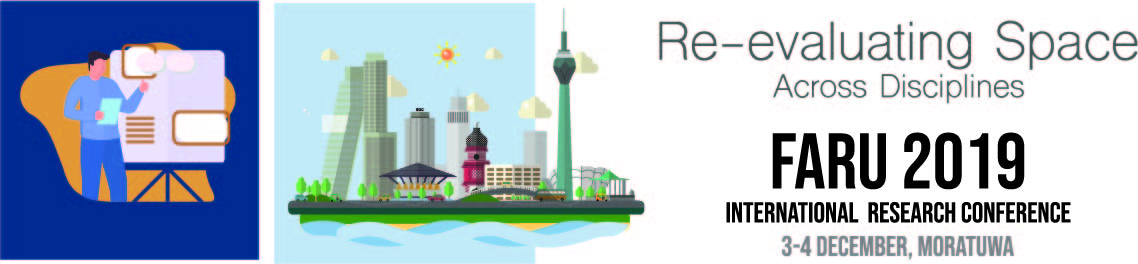 Please return the completed Application form to faru@uom.lk Payments can be sent after the notification of abstract acceptanceDirector, Faculty of Architecture Research UnitFaculty of Architecture, University of Moratuwa, Moratuwa, Sri Lanka. Email:  faru@uom.lk Tele: 2650301 Ext: 7136To be filled by the author/s and participants To be filled by the author/s and participants DEMO FINAL TEAM MEMBERSCorresponding Team member detailsCorresponding Team member detailsCorresponding Team member detailsName of student with titleUOM Student ID:	DepartmentAddress	E mail addressMobile phone number Team member detailsTeam member detailsTeam member detailsName of student with titleUOM Student ID:	DepartmentE mail addressMobile phone number Name of student with titleUOM Student ID:	DepartmentE mail addressMobile phone number Name of student with titlePls add more rows for the other team membersDemo ID No.: DE_Demo ID No.: DE_Demo ID No.: DE_Category of theme or sub-theme of your Demo: Usage of space and human interaction, Professional space and … etc.  Category of theme or sub-theme of your Demo: Usage of space and human interaction, Professional space and … etc.  Category of theme or sub-theme of your Demo: Usage of space and human interaction, Professional space and … etc.  Selected Product :  Real eastate, paint…etcSelected Product :  Real eastate, paint…etcSelected Product :  Real eastate, paint…etcIf any members appling for ‘Outstanding contributor of FARU 2019 award’: Yes/ NoIf any members appling for ‘Outstanding contributor of FARU 2019 award’: Yes/ NoIf any members appling for ‘Outstanding contributor of FARU 2019 award’: Yes/ NoIf yes, provide the name of memberTitle of Project Proposal DemoTitle of Project Proposal DemoTitle of Project Proposal DemoSubmitted title If any changes add hereFollowing to be filled by the FARU Office Following to be filled by the FARU Office Following to be filled by the FARU Office Demo ID